Commune UccleHORECARue de Stalle 771180     BruxellesTel. : 02/605.12.24Courriel : tfournier@uccle.brussels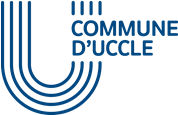 *Biffer la mention inutile.*Indiquer le nombre d’éléments à placer.*Les autorisations seront attribuées pour une durée maximale s’étendant du 01 avril au 31 octobre de la même année sous réserve des décisions adoptées par le Conseil national de sécurité. L’exploitation effective de l’emplacement est obligatoire durant toute la durée de l’autorisation octroyée sauf en cas de force majeure, période d’intempérie ou de fermeture préalablement signalée au service Horeca.*Biffer la mention inutile.** Pour information voir règlement : http://www.uccle.be/administration/pret-de-materiel/reglement-2021-pdfPlanJoindre un plan de la zone de stationnement occupée par l’installation en utilisant le modèle joint. Pour les implantations installées par ses propres moyens, décrire précisément non seulement les dimensions, les éléments utilisés, leur hauteur. Des photographies seront les bienvenues.  Signature du demandeurL’occupation d’un emplacement de stationnement doit se faire dans le strict respect des mesures sanitaires gouvernementales en vigueur.L’installation mise à place par ses propres moyens doit avoir une hauteur maximum de 1,10 mètres, plantations comprises. Les délimitations de l’implantation doivent être obligatoirement équipées d’un panneau de signalisation (D1) et de longerons rouges et blancs réfléchissant. Il est interdit d’installer des lampes clignotantes. Elles doivent être obligatoirement fixes. DEMANDE D’AUTORISATION D’OCCUPATION D’UN EMPLACEMENT DE STATIONNEMENTDEMANDE D’AUTORISATION D’OCCUPATION D’UN EMPLACEMENT DE STATIONNEMENTRéservé à l’administrationRéservé à l’administrationN° de dossierDate de dépôt du dossierDate du dossier completRenseignements relatifs à l’exploitant (e)Renseignements relatifs à l’exploitant (e)Société *Société *Forme juridique et nom de la sociétéAdresse du siège socialNom et prénom du/de la gérant (e)Adresse privée du/de la gérant (e)Numéro d’entrepriseNuméro de téléphoneE-mailPersonne physique*Personne physique*Nom et prénom de l’exploitant (e) Adresse de l’exploitant (e)Numéro à la BCENuméro de téléphoneE-mailRenseignements relatifs à l’établissement HorecaRenseignements relatifs à l’établissement HorecaEnseigneAdresse de l’exploitationNuméro de téléphoneE-mailDispositif (s) souhaité (s)*Dispositif (s) souhaité (s)*Terrasse mobileTerrasse mobile sur plancherTerrasse mobile avec paravent (s)Tabouret (s)Chaise (s)Table (s)Cendrier (s)Autre (s) (à préciserSituation de l’emplacement demandéSituation de l’emplacement demandéNuméro(s) du (des) bien(s) devant lequel/lesquels le dispositif est placé.Nom(s) de(s) rue(s) sur laquelle/lesquelles le dispositif est placé.Longueur total du dispositif/des dispositifs (si établissement d’angle)Période  sollicitée pour le placement*Période  sollicitée pour le placement*         Du    ..………./…..………./202.                  Au   ………./…………../202.Demande de location de bacs pour sécuriser les lieux*Demande de location de bacs pour sécuriser les lieux*Oui**Je sollicite une estimation du prix de la location des bacs à envoyer à mon adresse mail susmentionnée.NonJe sécurise moi-même l’implantation et fournis en pièces jointes le plan détaillé, la description du dispositif de sécurisation, la fiche technique des bacs (photos peuvent être jointes).